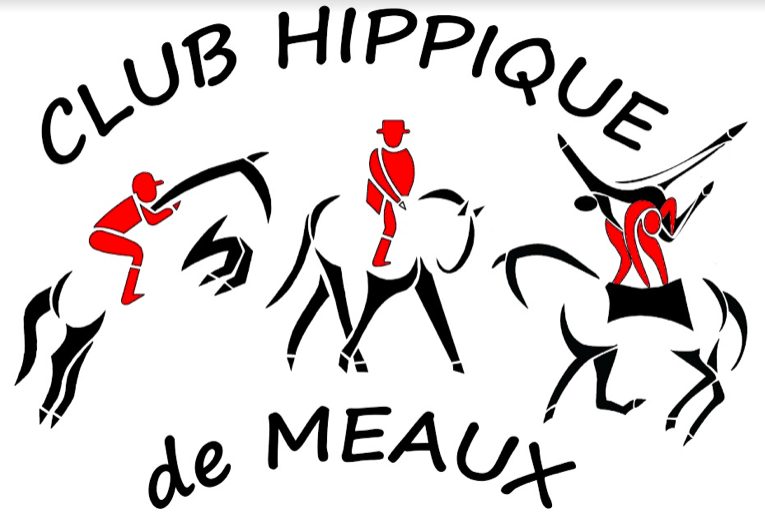 FICHE CANDIDATURE     JOURNEE RECRUTEMENT SPORT ETUDE VOLTIGE 	◻  7 avril 								◻  1er maiIDENTITE DU VOLTIGEUR Nom : 						Prénom :Date de naissance :Adresse :Téléphone : 					Téléphone portable :Mail :Nom du responsable légal (pour les mineurs) :Classe :NIVEAU EQUESTRE DU VOLTIGEUR Galop Voltige obtenu  :Licence fédérale de compétition de l’année en cours :   ◻     Club     ◻       AmateurNuméro de votre licence :Nom de votre club actuel :Nom de votre entraineur actuel :Mail ou numéro de téléphone de l’entraineur :Accord de l’entraineur obligatoire pour la participation à la journée de recrutement Sport Etude :« Je, soussigné(e), (nom de l’entraineur) ………………………………………………………………………………, autorise (nom du voltigeur) ………………………………………………………………………………... à participer à la journée de recrutement Sport Etude du CHM »                                         Signature de l’entraineurDernières épreuves ou compétitions PROJET SPORTIF DU VOLTIGEUR Quelles sont vos motivations pour intégrer le sport étude ?………………………………………………………………………………………………………………………………………………………………………………………………………………………………………………………………………………………………………………………………………………………………………………………………………………………………………………………………………………………Quels sont vos objectifs sportifs ?………………………………………………………………………………………………………………………………………………………………………………………………………………………………………………………………………………………………………………………………………………………………………………………………………………………………………………………………………………………Quel est votre projet scolaire ? ………………………………………………………………………………………………………………………………………………………………………………………………………………………………………………………………………………………………………………………………………………………………………………………………………………………………………………………………………………………Date :Signature du voltigeur						Signature des parentsA renvoyer par mail à chmeaux@orange.fr au plus tard une semaine avant la journée de recrutement     CH Meaux – Rue Albert Schweitzer – 77100 MEAUXRetrouvez le détail du programme et les tarifs sur le site internet https://www.clubhippiquemeaux.com/voltigeAvis de l’instructrice  :   ◻ Favorable  Sport Etude       ◻  Favorable Sport Etude Excellence       ◻   DéfavorableDateLieuNiveau